«Спайс идет по свету»         С середины сентября 2014 года на территории Владимирской области отмечается рост случаев обращений за медицинской помощью по причине отравлений, предположительно вызванных потреблением нового вида психоактивного вещества. Распространение курительных смесей, особенно в молодежной среде, вызывает серьезную озабоченность.         В данной ситуации, как никогда, актуальна работа по профилактике употребления запрещенных курительных смесей в молодежной среде.         В ноябре т. г. в учреждениях культуры МБУК «Ковардицкий Дом культуры» проведены мероприятия по профилактике употребления запрещенных курительных смесей несовершеннолетними.         В Стригинском ДК подростки заполнили опросный лист об употреблении смесей и их видов. В Макаровском ДК проведена беседа о пагубном влиянии нового вида наркотика, а также проведен экспресс опрос на тему «Здоровый образ жизни – что это значит?». Всем присутствующим распространен иллюстрированный материал в виде закладок «Сохрани в себе ангела». На базе Ковардицкого ДК прошло комплексное мероприятие «Спайс идет по свету» с обзорной книжной выставкой и беседой медицинского работника – врача общей практики Ковардицкого ФАПа Кузьминой О.В. о симптомах употребления курительных смесей. В заключении показан фильм «Откровенный человек». В Кривицком отделе совместно с отделом кино, проведена беседа о пагубных привычках в молодежной среде и показан фильм «Грустный разговор». В Булатниковском отделе проведен информационный час «Вся правда о спайсе или что такое курительные смеси?»         Всего в сельских отделах культуры МБУК «Ковардицкий Дом культуры» проведено 13 мероприятий, которые посетили 280 подростков.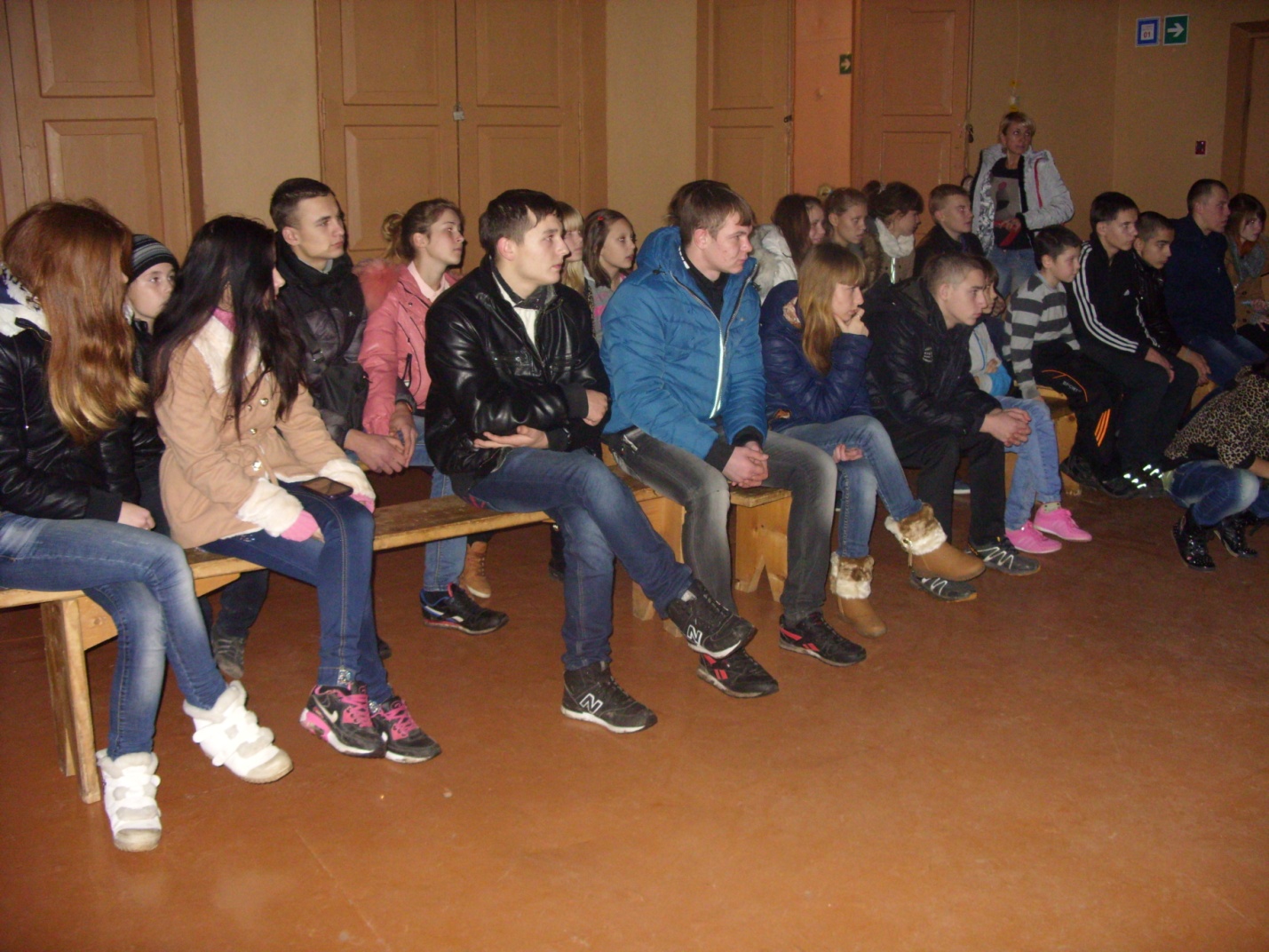 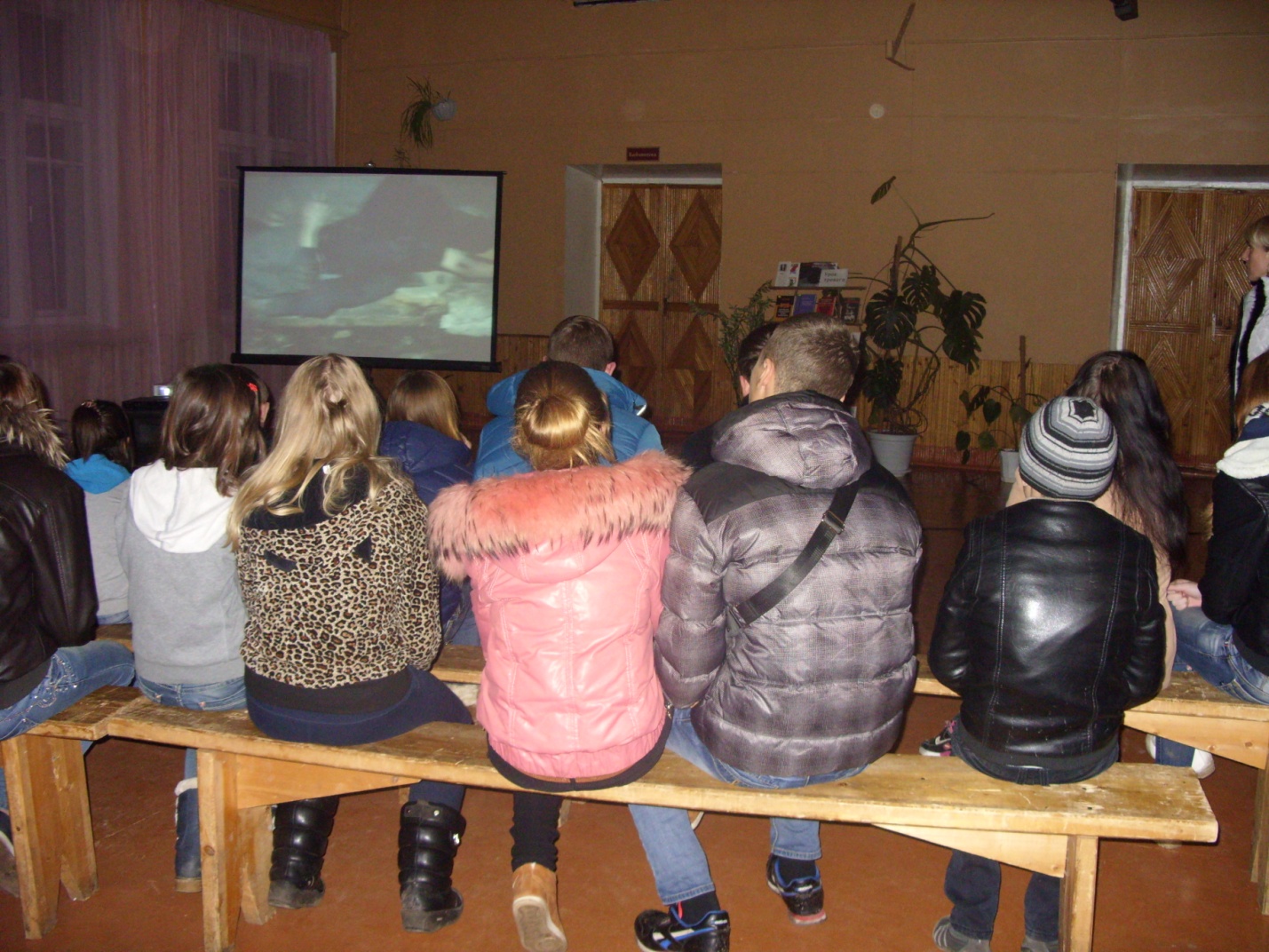 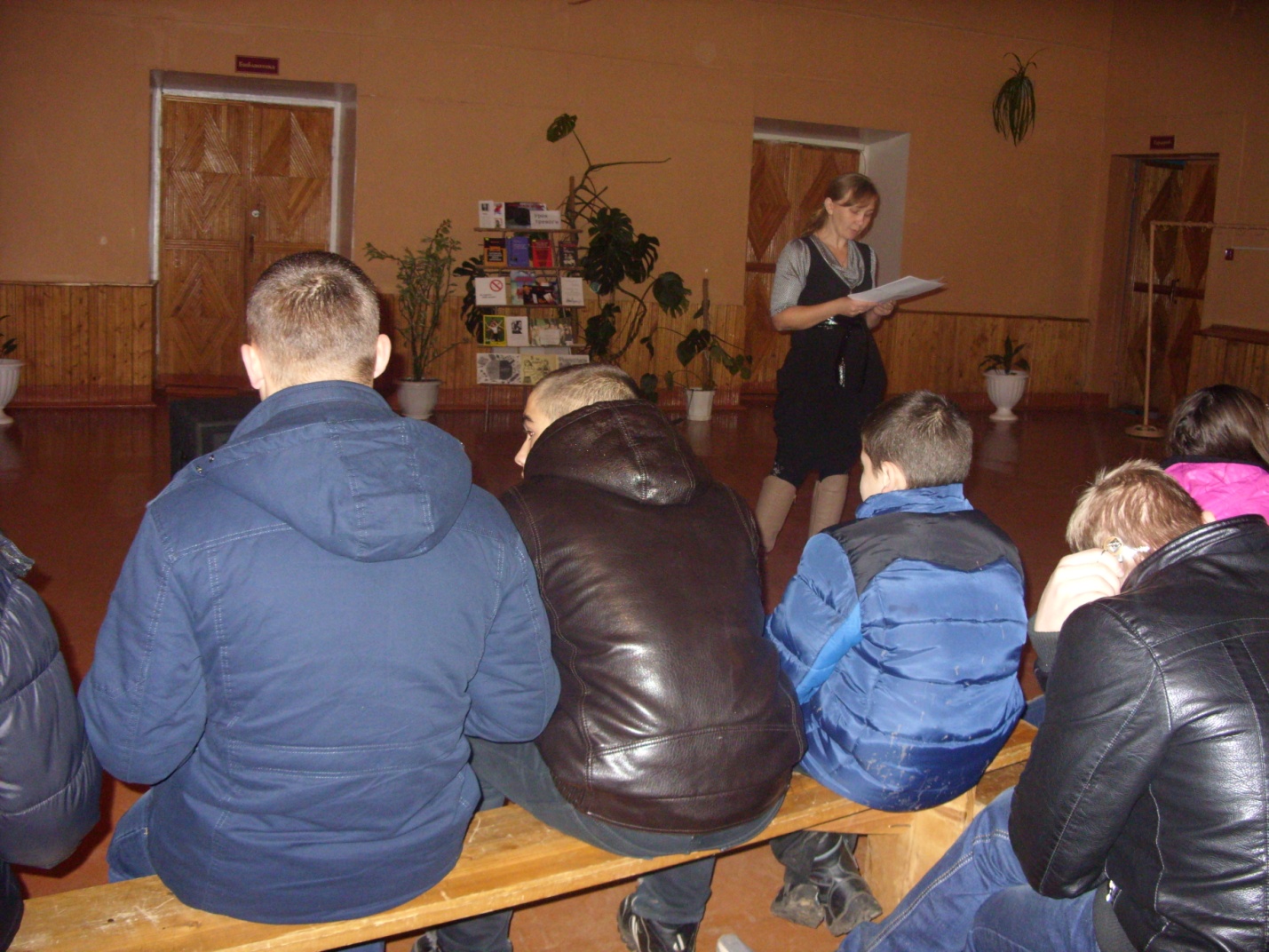 